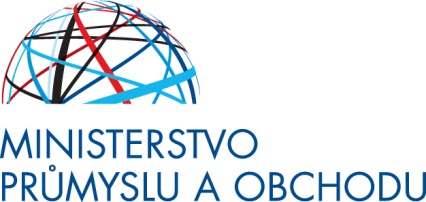 Vyhodnocení Státního programu na podporu úspor energie a využití obnovitelných zdrojů energie pro rok 2015květen 2016ÚVOD, ZÁKLADNÍ DATAProgram EFEKT je zřízen na základě ustanovení § 5 zákona č. 406/2000 Sb., o hospodaření energií, ve znění pozdějších předpisů. Tento dokument vyjadřuje cíle v oblasti zvyšování účinnosti užití energie, snižování energetické náročnosti a využití obnovitelných a druhotných zdrojů v souladu se schválenou státní energetickou koncepcí a zásadami udržitelného rozvoje. České republice plynou z členství v EU povinnosti plnit společné závazky. V rámci  klimaticko–energetické politiky patří mezi stěžejní úkoly plnění závazků vyplývajících ze směrnice Evropského parlamentu a Rady č. 2009/28/ES o podpoře obnovitelných zdrojů energie a Směrnice EP a Rady č. 2012/27/EU o energetické účinnosti. V oblasti obnovitelných zdrojů energie (OZE) je stanoven ČR cíl do roku 2020 ve výši 13 % podílu OZE na hrubé konečné spotřebě energie. Ze směrnice o energetické účinnosti ČR vyplývá cíl úspory energie ve výši 50,67 PJ na konečné spotřebě energie do roku 2020.Pro zajištění výše uvedených závazků je nutno vytvářet vhodné politické a legislativní podmínky a připravovat technická a ekonomická řešení. Jedním z  ekonomických nástrojů, který jistou měrou přispívá k dosažení stanovených cílů, jel právě program EFEKT. Je to způsobeno zejména širokou škálou podporovaných aktivit, které ať již přímo či nepřímo způsobují úspory energií jak ve veřejné tak soukromé sféře.Program se orientuje na úzce vymezené konkrétní aktivity, které nelze financovat z operačních programů nebo jiných zdrojů. Program EFEKT slouží Ministerstvu průmyslu a obchodu jako jeden z nástrojů, jak pozitivně ovlivnit úspory energie v ČR. Lze ho vnímat jako doplňkový program k energetickým programům podporovaným ze strukturálních fondů Evropské unie. Měl by se však stát důležitým nástrojem motivujícím k úsporám energie.Program EFEKT pro rok 2015 byl schválen usnesením vlády č. 921 ze dne 12. 11. 2014.OBLASTI PODPORY A ROZDĚLENÍ PROSTŘEDKŮV roce 2015 bylo uvolněno ze státního rozpočtu na Program EFEKT 2015 30 000 tis. Kč. Tato částka byla navýšena o nároky z nespotřebovaných výdajů minulých let ve výši 5 064 tis. Kč a následně byl rozpočet programu dodatečně navýšen o 12 000 tis. Kč z výnosů z prodeje emisních povolenek za rok 2014. V průběhu roku byly převedeny rozpočtovým opatřením na MŽP prostředky ve výši 500 tis. Kč, čímž došlo ke snížení rozpočtu programu o tuto částku. Celkový rozpočet programu za rok 2015 byl tedy ve výši 46 564 tis. Kč.U výnosů z prodeje emisních povolenek ve výši 12 000 tis. Kč se jedná o část objemu finančních prostředků, představující podíl z aukcí emisních povolenek za první tři čtvrtletí roku 2014, který byl v závěru roku 2014 rozpočtovým opatřením převeden z kapitoly Ministerstva životního prostředí na MPO podle zákona č. 383/2012 Sb., o podmínkách obchodování s povolenkami na emise skleníkových plynů a jsou účelově vázány na financování činností uvedené v § 7 odst. 5 výše citovaného zákona č. 383/2012 Sb. Z tohoto důvodu byl celý objem 12 000 tis. Kč použit na podporu investičních akcí s přímou úsporou (aktivita B.1 a B.2), které vyhovují § 7 odst. 5 zmíněného zákona a to  přímo na „podporu úspor energie na straně spotřebitelů“.Níže uvedené údaje odpovídají skutečnosti čerpání dotačních prostředků k 31. 12. 2015.Oblasti podpory:Úspory energie – komplexní opatření ke snížení energetické náročnosti osvětlovací soustavy, úspory energie ve výrobních průmyslových procesech, rekonstrukce otopné soustavy a zdroje tepla v budově, zařízení k využití tepelné nebo tlakové odpadní energie; Energetické poradenství - energetická konzultační a informační střediska (EKIS);Propagace a vzdělávání - kurz, seminář v oblasti energetiky, publikace, příručky a informační materiály v oblasti energetiky;Energetický management – zavedení systematického managementu hospodaření energií podle ČSN EN ISO 50001, příprava energeticky úsporných projektů řešených metodou EPC;Specifické a pilotní projekty - projekty vzdělávání a studie.V roce 2015 byla z Programu EFEKT skutečně čerpaná dotace ve výši 38 357 tis. Kč, kterou bylo podpořeno 174 projektů v oblasti úspor energie s celkovými investičními náklady přes 77 664 tis. Kč (viz Tabulka 1).Z rozpočtu programu nebylo vyčerpáno celkem 8 207 tis. Kč a to z důvodu odstoupení některých žadatelů od dotace hlavně proto, že se jim nepodařilo zrealizovat výběrová řízení na dodavatele zakázky. Dalším důvodem byla např. skutečnost, že žadatel získal zakázku za nižší cenu, než byl předpoklad.Tabulka 1 - Přehled podpořených projektů podle oblastí podpory včetně celkových nákladůTabulka 2 - Přehled podpořených projektů podle jednotlivých aktivit* Pozn. Jedna dotace ve výši 500 000 Kč byla převedena rozpočtovým opatřením na rozpočtovou organizaci MŽP. Vzhledem ke skutečnosti, že tímto opatřením došlo ke snížení celkového rozpočtu programu, není uvedená výše dotace do celkové položky započítána, avšak v podaných žádostech a podpořených projektech je akce zahrnuta.Spektrum podpořených aktivit zůstalo oproti předchozímu roku stejné (viz Tabulka 2). Důraz byl kladen na akce s přímými úsporami (rekonstrukce veřejného osvětlení a rekonstrukce otopné soustavy v budově) a to díky navýšení rozpočtu o 12 000 tis. Kč. Akce s nepřímými úsporami však zůstávají nedílnou součástí programu EFEKT.Z Graf 1 je patrné, že v roce 2015 šlo nejvíce finančních prostředků na investiční projekty (56,27 %). Bylo podpořeno 50 projektů celkovou finanční částkou 22 342 tis. Kč. V neinvestiční oblasti bylo podpořeno 124 projektů finanční částkou 16 014 tis. Kč.Dotace pro energetické poradenství (20,83 % rozpočtu programu, Graf 3) představuje částku poskytnutou poradenským střediskům EKIS podle skutečného počtu bezplatně vykonaných konzultací pro veřejnost. V roce 2015 bylo v síti EKIS 63 středisek po celé republice (viz Tabulka 2).Energetický management byl podpořen jen 2,11 % z rozpočtu programu (Graf 3). Toto malé procento vychází z nízkého zájmu žadatelů o tento typ podpory, způsobený nedostatečnou informovaností cílové skupiny o přínosu implementace energetického managementu. Tato oblast podpory však v sobě skrývá velký potenciál následných úspor energie v rámci veřejného i privátního sektoru.V oblasti podpory Specifické a pilotní projekty vyhlásilo MPO čtyři výzvy. Z toho byly tři projekty neinvestičního charakteru a jeden projekt charakteru investičního. Tři projekty byly podpořeny částkou 2 313 tis. Kč, což je 6,02 % z rozpočtu programu. Jeden projekt ve výši 500 tis. Kč byl doporučen k podpoře a zároveň byl převeden rozpočtovým opatřením na MŽP. Vzhledem ke skutečnosti, že tímto opatřením došlo ke snížení celkového rozpočtu programu, není uvedená podpora do skutečně čerpané dotace v aktivitě A zahrnuta.Investiční projekty byly podpořeny 58,24 % z celkového rozpočtu programu (Graf 1). Přiznané dotace přinášejí největší celkové investice (vlastní finanční prostředky příjemců dotace) do akcí na úsporu energie v oblasti Úspora energie (Graf 2). V roce 2015 žádaly o dotaci v těchto aktivitách většinou obce.Podpořené projekty lze rozdělit na akce s přímými a nepřímými úsporami energie. Přínosy obou částí jsou samostatně vyhodnoceny v následujícím textu. Z grafů je patrné, že 41,76 % finančních prostředků programu EFEKT 2015 bylo vloženo do podpory aktivit s nepřímými úsporami energie.Tabulka 3 - Objem dotací podle typu příjemce v KčProgram EFEKT 2015 můžeme zhodnotit také z hlediska typu příjemců (Tabulka 3, Graf 4). Je zřejmé, že největší část dotací, více než polovinu (56,55 %), dostávají obce a města. Následují právnické osoby (19,61 %), což jsou společnosti s. r. o. a akciové společnosti. Dále jsou spolky (10,62 %), fyzické osoby (4,65 %) a ostatní neziskové organizace (1,66 %).VYHODNOCENÍ PŘÍNOSŮ FINANČNÍCH PROSTŘEDKŮVYHODNOCENÍ INVESTIČNÍCH AKCÍSkutečně čerpaná dotace ve výši 22 342 tis. Kč byla poskytnuta na 50 investičních akcí s celkovými investičními náklady ve výši přes 58 511 tis. Kč (investiční projekty v aktivitě B.1, B.2 + jeden projekt v aktivitě A).V aktivitě A – Specifické projekty byl podpořen jeden investiční projekt, kterým byl realizován „Pilotní ostrovní systém“ určený pro demonstraci využití alternativních zdrojů energie a přiblížení problematiky Smart Grids pro studenty technických škol.Přímé úspory energie lze vyčíslit roční úsporou v GJ, která je podložena údaji z dokumentace k podaným žádostem, především z energetických auditů. Předpokládané roční úspory energie a roční úspory tun CO2 jsou uvedeny v Tabulka 4. Přímé úspory energie se dosahují u aktivity B.1 – veřejné osvětlení a aktivity B.2 – otopná soustava.Tabulka 4 - Vyhodnocení investičních projektůGrafy zobrazují vyhodnocení 49 projektů s přímými úsporami energie (Graf 5). Jeden projekt nepřinesl úsporu energie, proto není zahrnut. Z celkového rozpočtu programu bylo na investiční aktivity vydáno 22 342 tis. Kč (tj. 58,24 % rozpočtu). Tyto projekty přinesly celkové investice ve výši 58 511 tis. Kč.V roce 2015 bylo podáno 55 žádostí v oblasti úspory energie, což bylo obdobné jako v roce 2014 (54 žádostí). Podpořeno bylo 49 projektů, což je o 13 projektů více než v roce 2014, kdy bylo podpořeno 36 projektů. Podpoření většího množství projektů v aktivitě B.1 – veřejné osvětlení bylo umožněno navýšením rozpočtu programu o 12 000 tis. Kč z výnosů z prodeje emisních povolenek za rok 2014.O investiční dotaci žádaly většinou obce. Některé v průběhu administrace již přiznané dotace odstoupily od jejího čerpání, některým se nepodařilo zrealizovat výběrová řízení na dodavatele zakázky včas, a proto nemohly dotaci čerpat, nebo získaly zakázku za nižší cenu, než byla předpoklad. Z tohoto důvodu zbylo v rozpočtu programu 8 207 tis. Kč, které byly převedeny do roku 2016.Investiční projekty přinesly ne příliš vysokou, ale relativně odpovídající přímou úsporu energie, a to 7 462 GJ/rok a snížení emisí v objemu 2 606 tun CO2/rok (Graf 5, Tabulka 4). O investiční dotace je stále velký zájem. Bez navýšení rozpočtu v této oblasti by byla podstatná část žádostí nepodpořena.Tzv. investiční projekty, tedy projekty s přímou úsporou energie (bez specifického projektu), jsou z pohledu celkového rozpočtu programu finančně náročné. Vzhledem k omezeným dotačním prostředkům je možné podpořit pouze několik těchto projektů ročně. Přímé úspory energie z tohoto důvodu nejsou významné v porovnání s dosahovanými úsporami jiných programů (OPPI, OPŽP). I tak ale přinesla dotace ve výši 21 572 tis. Kč celkové investice do projektů ve výši 57 741 tis. Kč (Graf 6).V oblasti úspory energie byly vypsány aktivity a podpořeny projekty:B.1 – Komplexní opatření ke snížení energetické náročnosti osvětlovací soustavy. Podpořeno bylo 45 projektů a provedená opatření přinesla roční úsporu energie ve výši 6 864 GJ/rok, což odpovídá 1 906,8 MWh/rok.B.2 – Rekonstrukce otopné soustavy a zdroje tepla v budově – podpořeny byly 4 projekty a rekonstrukce přinesla roční úsporu energie 597,2 GJ/rok, což odpovídá 165,9 MWh/rok.VYHODNOCENÍ NEINVESTIČNÍCH AKCÍSkutečně čerpaná podpora ve výši 16 014 tis. Kč byla poskytnuta na 124 projektů s celkovými investičními náklady necelých 20 000 tis. Kč.Tabulka 5 - Vyhodnocení neinvestičních projektůPodpořené akce s nepřímou úsporou energie mají svůj nesporný smysl, i když takto docílenou úsporu energie nelze jednoduše vyčíslit. Pozitivní výsledky státní dotace v oblasti propagace se nezbytně projeví v osvětě obyvatel ČR a v každodenních drobných úsporách energie v běžném životě informovaných občanů. Oproti předcházejícímu roku byla v roce 2015 opět mírně snížena částka z rozpočtu programu EFEKT jdoucí na neinvestiční projekty z původních 45,86 % v roce 2014 na 41,75 % (v roce 2013 bylo na neinvestiční akce vyčleněno celých 73 % z rozpočtu). Je zřejmé (Graf 9), že finančně bylo nejvíce podpořeno energetické poradenství, a to 49,96 % z rozpočtu na neinvestiční projekty.Neinvestiční projekty přinesly celkové investice přes 19 152 tis. Kč (Graf 8). To není o mnoho více, než je poskytnutá dotace (16 014 tis. Kč). Toto srovnání je důsledkem nastavení programu EFEKT 2015, kdy je v neinvestičních oblastech procentní pokrytí z dotace na úrovni 50 – 100 % celkových uznatelných nákladů. Například bezplatné energetické poradenství a publikace jsou dotovány ze 100 %.V oblasti Specifické a pilotní projekty, aktivita A – Projekty vzdělávání a studie, byly vyhlášeny následující výzvy neinvestičního charakteru a podpořeny projekty:Výzva č. 1/2015 s názvem „Stanovení zimní návrhové venkovní teploty vzduchu pro ČR“. Byla doručena 1 žádost, kde byla požadována podpora ve výši 850 tis. Kč. Hodnotitelská komise schválila 1 žádost, avšak snížila přiznanou dotaci na 500 tis. Kč.Výzva č. 3/2015 s názvem „Výběr stavů venkovního vzduchu pro dimenzování výměníků tepla ve větracích a klimatizačních zařízeních“. Byla doručena 1 žádost, kde byla požadována podpora ve výši 770 tis. Kč. Žádost byla schválena v plné výši požadované podpory.Výzva č. 4/2015 s názvem „Koncept Smart region Moravskoslezského kraje“. Byla doručena 1 žádost, kde byla požadována podpora ve výši 780 tis. Kč. Žádost byla schválena v plné výši požadované podpory.V oblasti energetického poradenství byly vypsány aktivity a podpořeny projekty:C - Energetické konzultační a informační středisko (dále jen EKIS) – statut EKIS pro rok 2015 byl přiznán 63 subjektům s ohledem na rozložení poradenské sítě v rámci celé ČR. V roce 2015 pracovalo v síti EKIS 270 poradců.Trvale uspokojivá je také návštěvnost webového portálu MPO, kde je k dispozici on-line energetická poradna a kde se zájemci mohou seznámit mj. s nejrůznějšími informacemi o úsporách energie včetně dotačních programů, které se této oblasti týkají.Poradenská síť pro veřejnost EKIS se každoročně aktualizuje a je významnou součástí Programu EFEKT. Systém bezplatného energetického poradenství probíhá nejen osobně ve střediscích po celé republice, ale také prostřednictvím on-line poradny. Výhody on-line poradny mohou tazatelé využít na webovém portálu MPO www.mpo-efekt.cz. V roce 2015 bylo zpracováno 9 tis. bezplatných konzultací pro veřejnost. Webový portál MPO propagující program EFEKT s on-line energetickou poradnou v roce 2015 přivítal 400 tis. virtuálních návštěvníků.V oblasti vzdělávání a propagace byly vypsány aktivity a podpořeny projekty:D.1 - Kurz, seminář v oblasti energetiky – bylo podpořeno 24 projektů, které byly zaměřené především na legislativu v oblasti energetiky, zvyšování kvalifikace expertů v energetice, management aj.D.2 - Publikace, příručky a informační materiály v oblasti energetiky – bylo podpořeno 26 projektů (produktů) se zaměřením především na vzdělávání a přípravu ke zkouškám budoucích energetických specialistů, legislativu v oblasti energetiky, energeticky úsporná opatření budov a další. Podpořené produkty jsou zdarma k dispozici na internetových stránkách jak poradenským střediskům EKIS, tak i široké veřejnosti.V oblasti energetického managementu byly vypsány aktivity a podpořeny projekty:E.1 – Zavedení systematického managementu hospodaření energií podle ČSN EN ISO 50001, kde byl podpořen 1 projekt.E.2 – Příprava energeticky úsporných projektů řešených metodou EPC, kde bylo podpořeno 7 projektů.Projekty v této oblasti s sebou nesou potenciál velkých energetických úspor v obcích a krajích a do budoucna je třeba na ně klást důraz.ZÁVĚRV roce 2015 byly z Programu EFEKT vyplaceny dotace v celkové výši přes 38 357 tis. Kč, kterými bylo podpořeno 174 projektů. Tyto dotace iniciovaly uskutečnění investičních i neinvestičních projektů v celkové hodnotě přes 77 664 tis. Kč.V roce 2015 byl opět zaznamenán převis žádostí o dotaci nad možnostmi programu, zejména u neinvestičních akcí. U investičních akcí došlo k podpoře všech žádostí, které vyhovovaly znění programu a které byly postoupeny k posouzení Hodnotitelské komisi. Podpoření všech investičních žádostí však bylo možné jen díky navýšení rozpočtu programu o 12 000 tis. Kč zapojením nároků z nespotřebovaných neprofilujících výdajů Ministerstva průmyslu a obchodu z prodeje emisních povolenek v souladu se zákonem č. 383/2012 Sb., o podmínkách obchodování s povolenkami na emise skleníkových plynů, ve znění pozdějších předpisů. Tyto prostředky šly beze zbytku na investiční aktivitu B.1 – Komplexní opatření ke snížení energetické náročnosti veřejného osvětlení“, která splňuje podmínku použití podle § 7 odst. (5) citovaného zákona, a to na podporu úspor energie na straně spotřebitelů.Žadatelé a příjemci dotace byli podnikatelé (fyzické i právnické osoby), obecně prospěšné společnosti a spolky, obce, kraje, školy apod.Program EFEKT kromě přímých úspor přináší vysokou přidanou hodnotu ovlivňováním veřejnosti ve zdravém přístupu k úsporám energie v denním životě. Publikace a příručky pro veřejnost, zpracované s podporou státní dotace, jsou mj. volně přístupné na webovém portálu ministerstva www.mpo-efekt.cz. Semináře pořádané s přispěním státní dotace jsou hojně navštěvované a podle své náplně přinášejí nové informace odborníkům, zástupcům veřejné správy i široké veřejnosti.Mimořádné oblibě se těší bezplatné energetické poradenství, tzv. EKIS. Zájemce o radu v oblasti úspor energie může kontaktovat poradenská střediska po celé České republice osobně nebo může využít on-line poradnu na výše uvedeném webu MPO. V roce 2015 bylo zpracováno 9 tis. bezplatných konzultací pro veřejnost. Webový portál MPO propagující program EFEKT s on-line energetickou poradnou v roce 2015 přivítal 400 tis. virtuálních návštěvníků.Čerpání rozpočtuV roce 2015 bylo uvolněno ze státního rozpočtu na Program EFEKT 2015 30 000 tis. Kč. Tato částka byla navýšena o nároky z nespotřebovaných výdajů minulých let ve výši 5064 tis. Kč a následně byl rozpočet programu dodatečně navýšen o 12 000 tis. Kč z výnosů z prodeje emisních povolenek za rok 2014. V průběhu roku byly převedeny rozpočtovým opatřením na MŽP prostředky ve výši 500 tis. Kč, čímž došlo ke snížení rozpočtu programu o tuto částku. Celkový rozpočet programu za rok 2015 byl tedy ve výši 46 564 tis. Kč.Finance byly přiděleny žadatelům v téměř plné výši. Nebyly však v plné výši vyčerpány a do nevyčerpaných nároků na další rok je převedeno 8 207 tis. Kč. Někteří žadatelé o dotaci odstoupili od přijetí dotace kvůli chybějícím prostředkům na dofinancování projektu, nedokončenému výběrovému řízení na dodavatele nebo na základě rozhodnutí zastupitelstva obce/města apod.Plnění věcných záměrů, vyhodnocení hospodárnostiZa rok 2015 bylo v Programu EFEKT vynaloženo 21 572 tis. Kč na podporu akcí s přímými úsporami energie. Tato částka přinesla celkové investice za téměř 57 741 tis. Kč a znamená celkovou roční úsporu přes 7 462 GJ/rok (přes 1 906 MWh/rok) a snížení emisí v objemu 2 606 tun CO2 ročně. Průměrné měrné investiční náklady na úsporu 1 GJ jsou 7,74 tis. Kč, na kterých se dotace ze státního programu EFEKT 2015 podílela ve výši 2,89 tis. Kč.V roce 2015 pokračoval trend, který byl nastolen v roce 2014, kdy se program více zaměřil na investiční aktivity. Převis požadované dotace ve výši 25 947 tis. Kč nad skutečně vyplacenými dotacemi ve výši 22 342 tis. Kč byl minimální a byl způsoben odstoupením některých žadatelů od čerpání dotace.Efektivnost Programu EFEKT nelze měřit přímo. Jeho přínosy se projeví nepřímo tak, že přispěje k propagaci cílů Evropské unie stanovených pro ČR u veřejnosti, přispěje k informovanosti veřejnosti o stimulačních ekonomických nástrojích, poskytne objektivní nekomerční technicko-ekonomické informace firmám, obcím i individuálním zájemcům a shromáždí informace užitečné pro formulování akčních dokumentů v oblasti efektivního nakládání s energií. K těmto aktivitám přispívá také výše zmíněný webový portál, který slouží pro všestrannou propagaci úspor energie a využití obnovitelných zdrojů energie. Návštěvník zde nalezne mimo jiné internetovou energetickou poradnu, informace o programech v oblasti úspor energie a obnovitelných zdrojů, zejména o Programu EFEKT, odborné publikace a také informace o související legislativě.Z výše uvedeného vyplývá, že značná část financí je směřována i přes vyšší podporu investičních akcí právě do projektů, jejichž přínos nelze objektivně změřit. Proto není přímá úspora energie, dosažená realizací investičních akcí, zcela zřejmá, ale je nutné zpracovat metodiku pro výpočet úspor, aby je bylo možné vykázat v rámci plnění cíle NAPEE (Národního akčního plánu energetické účinnosti ČR).Přesto, že kvůli nízkému rozpočtu programu je dosahováno jen nevýznamných přímých úspor energie a CO2 ročně, nelze považovat jeho výsledky za zanedbatelné, zejména co do osvěty veřejnosti a multicipalit. I toto je součást cesty, jak napomoci k plnění závazků České republiky vůči Evropské unii v oblasti ochrany ovzduší. Program EFEKT se skromným rozpočtem svým způsobem velmi přispívá ke splnění úkolu daného Klimaticko-energetickým balíčkem.Předpokládaný další postup realizace programuNáklady na Státní program EFEKT pro aktuální rok 2016 představuje částka 30 000 tis. Kč plus 8 207 tis. Kč z nespotřebovaných výdajů minulých let. Tato částka ve výši 38 207 tis. Kč bude rozdělena hlavně mezi projekty v neinvestičních aktivitách a jen malá část půjde i na projekty investiční. Investiční aktivity B.1, B.2 a nová aktivita B.3 (Energeticky úsporná opatření v budovách řešená metodou EPC) budou financovány zapojením nároků z nespotřebovaných neprofilujících výdajů MPO z prodeje emisních povolenek v souladu se zákonem č. 383/2012 Sb., o podmínkách obchodování s povolenkami na emise skleníkových plynů, ve znění pozdějších předpisů, a to ve výši 50 000 tis. Kč. Zapojení těchto nároků schválila vláda svým usnesením č. 940 ze dne 20. listopadu 2015.V roce 2016 je opět zaznamenán převis poptávky nad finančními možnostmi programu EFEKT. Hodnotitelská komise se i v letošním roce rozhodla ve větší míře podpořit investiční projekty, než tomu bylo v letech minulých. Pro další období je nezbytné zvážit další navýšení rozpočtu programu, protože je plánováno další nastavení nových aktivit, které budou motivovat k úsporám energie.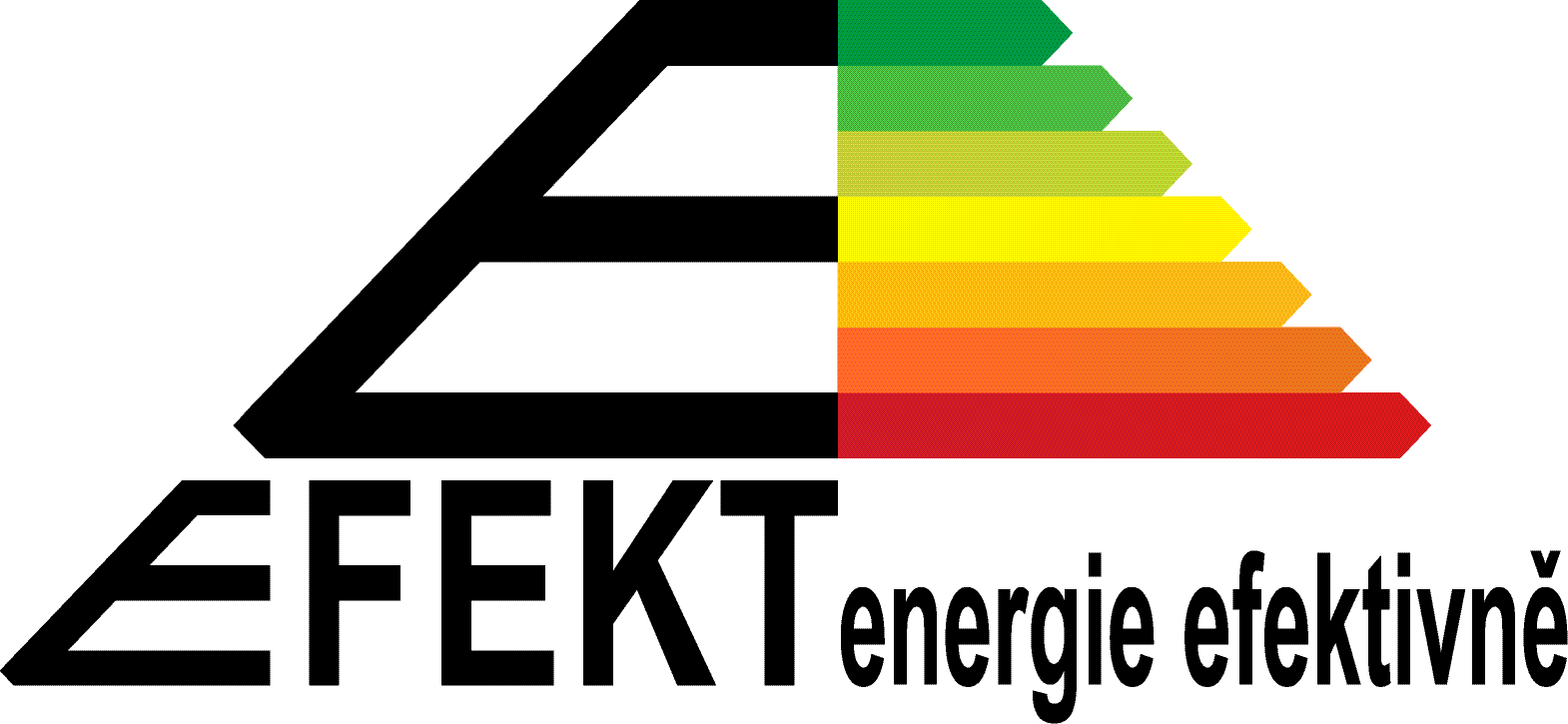 Oblast podporyPodpořené  projektyCelkové investiční náklady v KčSkutečně čerpaná dotace v KčÚspory energie4957 741 86421 572 789Energetické poradenství637 999 3207 999 320Propagace, vzdělávání508 099 9665 664 667Energetický management81 510 027807 280Specifické a pilotní projekty4*2 313 000*2 313 000Celkem17477 664 17738 357 056Oblast podporyAktivitaAktivitaPodané 
žádostiPožadovaná
dotace
KčPodpo-řené
projektySkutečně čerpaná 
dotace KčSpecifické projektyAProjekty vzdělávání a studie (investiční projekty)1770 0001770 000Úspory energieB.1Opatření ke snížení energetické náročnosti veřejného osvětlení4822 492 8434519 645 620Úspory energieB.2Rekonstrukce otopné soustavy a zdroje tepla v budově72 684 72841 927 169Investiční projekty celkemInvestiční projekty celkemInvestiční projekty celkem5625 947 5715022 342 789Energetické poradenstvíC.1Energetická konzultační a informační střediska (EKIS)7114 200 000637 999 320Propagace a vzděláváníD.1Kurz, seminář v oblasti energetiky581 770 750241 684 667Propagace a vzděláváníD.2Publikace, příručky a informační materiály v oblasti energetiky8319 020 360263 980 000Energetický managementE.1Zavedení systematického managementu hospodaření energií 1147 2001147 200Energetický managementE.2Příprava energeticky úsporných projektů řešených metodou EPC10886 0007660 080Specifické projektyAProjekty vzdělávání a studie (neinvestiční projekty)3*1 543 0003*1 543 000Neinvestiční projekty celkemNeinvestiční projekty celkemNeinvestiční projekty celkem22637 567 31012416 014 267CELKEMCELKEMCELKEM28263 514 88117438 357 056PoložkyPříjemci dotace podle typuSkutečně čerpaná dotace v Kč5212, 6312FYZICKÉ OSOBY1 781 7685213, 6313PRÁVNICKÉ OSOBY7 522 7645221, 6321O.P.S.695 3925222, 6322OBČANSKÁ SDRUŽENÍ4 074 8795229, 6329OSTATNÍ NEZISKOVÉ ORGANIZACE637 2205321, 6341OBCE21 692 0335323, 6342KRAJE870 0005332, 6352VŠ963 0005334, 6354VEŘEJNÉ VÝZKUMNÉ INSTITUCE40 0005336, 6351ZŘÍZENÉ PŘÍSPĚVKOVÉ ORGANIZACE80 000CelkemCelkem38 357 056AktivitaÚspora energie (GJ/rok)Úspora CO2 (t/rok)Skutečně čerpaná dotace v KčCelkové investiční náklady v KčPočet podpořených projektůA – Specifické projekty00770 000770 0001B.1 – veřejné osvětlení6 864,372 236,0619 645 62052 879 56345B.2 – otopná soustava597,21370,401 927 1694 862 301 4Celkem7 461,582 606,4622 342 78958 511 86450Oblast podporyPodpořené projektyCelkové investiční náklady v KčSkutečně čerpaná dotace v KčA – Specifické projekty31 543 0001 543 000C – Energetické poradenství637 999 3207 999 320D – Propagace, vzdělávání508 099 9665 664 667E – Energetický management81 510 027807 280Celkem12419 152 31316 014 267